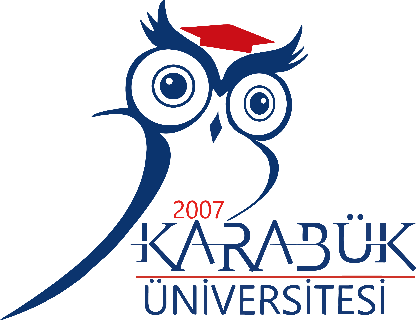 BİRİM YÖNETİCİSİNİN SUNUŞUBu alanda harcama yetkilisi olan birim üst yöneticisinin, biriminin 2023 mali yılı faaliyetlerine ilişkin sunuş metni yer alır.------------------------------------------------------------------------------------------------------------------------------------------------------------------------------------------------------------------------------------------------------------------------------------------------------------------------------------------------------------------------------------------------------------------------------------------------------------------------------------------------------------------------------------------------------------------------------------------------------------------------------------------------------------------------------------------------------------------------------------------------------------------------------------------------------------------------------------------------------------------------------------------------------------------------------------------------------------------------------------------------------------------------------------------------------------------------------------------------------------------------------------------------------------------------------------------------------------------------------------------------------------------------------------------------------------------------------------------------------------------------------------------------------------------------------------------------------------------------------------------------------------------------------------------------------------------------------------------------İÇİNDEKİLERBİRİM YÖNETİCİSİNİN SUNUŞU	iiİÇİNDEKİLER	iiiI. GENEL BİLGİLER	4A.	MİSYON VE VİZYON	4B.	YETKİ, GÖREV VE SORUMLULUKLAR	4C.	İDAREYE İLİŞKİN BİLGİLER	41.	Fiziksel Yapı	41.1.	Sosyal Alanlar	4a.	Kantin ve Kafeteryalar	4b.	Yemekhaneler	4c.	Spor Tesisleri	4d.	Toplantı ve Konferans Salonları	41.2.	Hizmet Alanları	5a.	Personel Hizmet Alanları	5b.	Diğer Hizmet Alanları	52.	Teşkilat Yapısı	53.	Teknoloji ve Bilişim Altyapısı	6a.	Kullanılan Yazılımlar	6b.	Taşınırlar	64.	İnsan Kaynakları	74.1.	2547 Sayılı Kanun’un 13-b/4 Maddesine Göre Görevlendirilen Akademik Personel Sayıları	74.2.	İdari Personel Sayıları	74.3.	İdari Personelin Eğitim Durumu	84.4.	İdari Personelin Hizmet Süresi	84.5.	İdari Personelin Yaş İtibariyle Dağılımı	94.6.	Kısmi Zamanlı Öğrenci Sayıları	94.7.	İdari Personel Eğitim Faaliyetleri	105.	Sunulan Hizmetler	105.1.	İdari Hizmetler	105.2.	Diğer Hizmetler	115.3.	Başarılar	116.	Yönetim ve İç Kontrol Sistemi	11D.	DİĞER HUSUSLAR	12II. AMAÇLAR VE HEDEFLER	13A.	TEMEL POLİTİKA VE ÖNCELİKLER	13B.	İDARENİN STRATEJİK PLANINDA YER ALAN AMAÇ VE HEDEFLER	13C.	DİĞER HUSUSLAR	13III. FAALİYETLERE İLİŞKİN BİLGİ VE DEĞERLENDİRMELER	14A.	MALİ BİLGİLER	141.	Bütçe Uygulama Sonuçları	141.1.	Bütçe Giderleri	142.	Temel Mali Tablolara İlişkin Açıklamalar	153.	Mali Denetim Sonuçları	154.	Diğer Hususlar	154.1.	Performans Denetim Sonuçları	165.	Stratejik Plan Değerlendirme Tabloları	166.	Diğer Hususlar	16KURUMSAL KABİLİYET VE KAPASİTENİN DEĞERLENDİRİLMESİ	17B.	Üstünlükler	17C.	Geliştirmeye Açık Yönler	17D.	Değerlendirme	17IV. ÖNERİ VE TEDBİRLER	18EKLER	19 GENEL BİLGİLERMİSYON VE VİZYONYETKİ, GÖREV VE SORUMLULUKLARİDAREYE İLİŞKİN BİLGİLERFiziksel YapıSosyal AlanlarKantin ve KafeteryalarKantin sayısı: … adetKantin alanı: … m2YemekhanelerYemekhane alanı: … m2Yemekhane kapasitesi: … kişiSpor TesisleriKapalı spor tesisleri alanı: … m2Açık spor tesisleri alanı: … m2Toplantı ve Konferans SalonlarıHizmet AlanlarıPersonel Hizmet AlanlarıDiğer Hizmet AlanlarıTeşkilat YapısıHiyerarşik yapı ve raporlama ilişkisini gösteren birim organizasyon şeması eklenir.Teknoloji ve Bilişim AltyapısıKullanılan YazılımlarTeknoloji ve bilişim altyapısı kaynakları sayılarında, aşağıdaki tabloda verilmiş olan kodlardaki taşınır kayıtları esas alınır. Tablo, Taşınır Yönetim Dönemi Hesapları doğrultusunda doldurulmalıdır.Taşınır programında kayıtlı olup listede yer almayan diğer teknoloji ve bilişim kaynakları verisi liste sonundaki “Diğer” kategorisinde satır eklenerek listelenmelidir.Taşınırlarİnsan Kaynakları 2547 Sayılı Kanun’un 13-b/4 Maddesine Göre Görevlendirilen Akademik Personel Sayıları İdari Personel Sayıları İdari Personelin Eğitim Durumu İdari Personelin Hizmet Süresi İdari Personelin Yaş İtibariyle Dağılımı Kısmi Zamanlı Öğrenci Sayıları İdari Personel Eğitim FaaliyetleriSunulan Hizmetlerİdari HizmetlerBu bölümde birimin yayın ve danışmanlık, toplumsal katkı, yönetimsel hizmetler ile teknoloji-bilişim alanında üretim faaliyetleri ve ana hizmet alanlarını destekleyici hizmetlerine yer verilir.Birimin özel mevzuatıyla belirlenen ana faaliyet alanı dâhilindeki görevleri ve üst yönetimce verilen görevler listelenerek, faaliyet yılında hizmet alanlara nasıl ve ne düzeyde bir hizmet sunulduğu ortaya konulur. Hizmet amacıyla geliştirilen ve uygulanan plan ve projeler açıklanır.Harcama biriminin görev, yetki ve sorumlulukları çerçevesinde yerine getirdiği faaliyetlerine ilişkin performans bilgilerine ise aşağıdaki tablodaki örneklere benzer şekilde sayısal olarak yer verilir.Diğer HizmetlerSunulan hizmetler kapsamında birim tarafından yerine getirilen ve yukarıda tanımlanamayan diğer faaliyetler bu bölümde yer alır. BaşarılarSunulan Hizmetler başlığı sonunda başarı değerlendirmesi yapılır. 2023 mali yılında birimin sunduğu idari hizmetler kapsamında elde ettiği başarılar, ödüller, taltif ve takdirler, öne çıkan, basına konu olan, alanında bir ilk ya da özel önem/değeri olan çalışmalar/üretimler görselleri (fotoğraf, afiş vs.) ile birlikte bu bölümde yer almalıdır. Tasnif için aşağıdaki alt başlıklardan uygun olanlar kullanılabilir.Eğitim ve Öğretim Alanındaki BaşarılarımızAraştırma ve Geliştirme Alanındaki BaşarılarımızToplumsal Katkı Alanındaki Başarılarımız Kültür Sanat ve Spor Alanındaki BaşarılarımızYönetimsel ve Kamu Alanındaki BaşarılarımızUlusal ve Uluslararası İlişkiler Alanındaki BaşarılarımızYönetim ve İç Kontrol Sistemiİç Kontrol Sisteminin oluşturulmasına ilişkin; Görev, yetki ve sorumlulukların belirlenmesiMali yönetim araçlarıAtama, satın alma, ihale vb. karar alma süreçleriHarcama öncesi kontrol sistemiRiskli alanlarının belirlenmesiÖnleyici, tespit edici ve düzeltici kontrol faaliyetlerinin belirlenmesiBilginin kaydedilmesi, tasnifi, ulaşılabilirliğiSistem ve faaliyetin izlenmesi, gözden geçirilmesi ve değerlendirilmesigibi konularda birim içinde gerçekleştirilen ve geliştirilen çalışmalara yer verilir.DİĞER HUSUSLARGenel bilgiler kapsamında yukarıdaki başlıklarda yer almayan ancak birimin açıklanmasını gerekli gördüğü diğer konular özet olarak belirtilir. AMAÇLAR VE HEDEFLERTEMEL POLİTİKA VE ÖNCELİKLEROrta vadeli program, kalkınma planları, yükseköğretim stratejisi, Bologna Süreci, Üniversitenin stratejik planı, yerel ve/veya bölgesel politika/strateji belgeleri vb. çerçevesinde birimin belirlediği politika ve öncelikler yer alır.İDARENİN STRATEJİK PLANINDA YER ALAN AMAÇ VE HEDEFLERBirim stratejik planlarında yer alan amaç ve hedefler yer alır.DİĞER HUSUSLARYukarıdaki başlıklarda yer almayan ancak birimin amaç ve hedeflerine ilişkin açıklanmasını gerekli gördüğü diğer konular özet olarak belirtilir. FAALİYETLERE İLİŞKİN BİLGİ VE DEĞERLENDİRMELERMALİ BİLGİLERBütçe Uygulama SonuçlarıBütçe GiderleriBütçe hedef ve gerçekleşmeleri ile meydana gelen sapmaların nedenleri sözel olarak bu alanda açıklanır.Temel Mali Tablolara İlişkin AçıklamalarBu başlık altında “BKMYBS’de temel mali tablolar kurumsal olarak hazırlanmakta olup, birim bazlı rapor üretilmemektedir.” ibaresine yer verilmeli, başlık silinmemelidir.Birimin geliştirdiği özel bir sistem üzerinden mali tablo üretimi varsa belirtilmelidir.Mali Denetim SonuçlarıBu mali yılda geçirilip sonuçlanmış veya süreci devam eden ve önceki yıllarda geçirilip halen süreci devam eden, birime yönelik iç ve dış denetim süreçlerinde mali denetim uygulandıysa özet bilgilere ve sonuçlarına yer verilmelidir. Birim bu tür bir denetime tabi tutulmadıysa “Birimimiz görev alanı kapsamında 2023 yılı iç ve dış mali denetim uygulanmamıştır” ibaresi yazılmalıdır.Diğer HususlarYukarıdaki başlıklarda yer almayan ancak birimin mali bilgilerine ilişkin açıklanmasını gerekli gördüğü diğer konular özet olarak belirtilir. Performans Denetim SonuçlarıBu mali yılda geçirilip sonuçlanmış veya süreci devam eden ve önceki yıllarda geçirilip halen süreci devam eden, birime yönelik iç ve dış denetim süreçlerinde performans denetimi uygulandıysa özet bilgilere ve sonuçlarına yer verilmelidir.Birim bu tür bir denetime tabi tutulmadıysa “Birimimiz görev alanı kapsamında performansa ilişkin 2023 yılı iç ve dış denetim uygulanmamıştır” ibaresi yazılmalıdır.Stratejik Plan Değerlendirme TablolarıBirimin stratejik planının değerlendirme sonuçlarına tablo ile yer verilir.Diğer HususlarPerformans bilgileri başlığı altında yönetim sorumluluğu gereğince ilave edilmesi gereken bilgi ve açıklamalar bu bölümde sunulur.İlave edilecek veri bulunmuyorsa da başlık boş bırakılmamalı “Birimimiz görev alanı kapsamında sunulması gereken bilgiler yukarıda yer alan başlıklar altında sunulmuş olup, ayrıca ilave edilmesi gereken bilgi ve açıklama bulunmamaktadır.” ibaresine yer verilmelidir.KURUMSAL KABİLİYET VE KAPASİTENİN DEĞERLENDİRİLMESİBu bölümde; idarenin (harcama birimi) orta ve uzun vadeli amaç ve hedeflere ulaşabilmesi sürecinde teşkilat yapısı, organizasyon yeteneği, teknolojik kapasite gibi unsurları açısından bir mevcut durum değerlendirmesi yapılarak birimin tespit edilen üstün ve zayıf yönlerine yer verilir. ÜstünlüklerGüçlü yönler;………………………………………………………………………………Geliştirmeye Açık YönlerGeliştirmeye Açık Yönler………………………………………………………………………………... DeğerlendirmeGüçlü ve geliştirmeye açık yönler ilişkin yapılan analiz burada değerlendirilir. ÖNERİ VE TEDBİRLER2023 yılı faaliyetlerinin sonuçları ile genel ekonomik koşullar, bütçe imkânları ve beklentiler göz önüne alınarak, birimin gelecek yıllarda faaliyetlerinde yapmayı planladığı değişiklik önerilerine, amaç ve hedeflerinde meydana gelecek değişiklikler ile karşılaşabileceği risklere ve bunlara yönelik alınması gereken tedbirlere ilişkin değerlendirmelere birimin üstün ve zayıf yönlerine ilişkin yapılan analiz çerçevesinde yer verilir.EKLERBu bölümde Harcama Yetkilisinin İç Kontrol Güvence Beyanı yer alır. Dipnotlarda yer alan açıklamalar doğrultusunda beyan hazırlanır, birim arşivinde saklanmak üzere ıslak imzalı olarak rapora eklenir, raporun bu bölümünün yine ıslak imzalı bir örneği Strateji Geliştirme Daire Başkanlığına gönderilir.BİRİM ADI2023 YILIBİRİM FAALİYET RAPORU(ÜST YÖNETİCİYE/SGDB’YE SUNUM TARİHİ)MisyonVizyonBirimin Kuruluş Mevzuatı Birimin kuruluş kanun, yönetmelik, karar vb. dayanakları yazılır.Yetki, Görev ve SorumluluklarBirimin kuruluş mevzuatı ve/veya tabi olduğu özel mevzuatında sayılan temel yetki, görev ve sorumlulukları yazılmalıdır.Kapasite (Kişi)Kapasite (Kişi)Kapasite (Kişi)Kapasite (Kişi)Kapasite (Kişi)Kapasite (Kişi)0–5051–7576–100101–150151–250251–ÜzeriToplantı Salonu SayısıKonferansSalonu SayısıToplamFiziki Alan AdıSayıToplam Alan (m2)Kullanan Kişi Sayısıİdari Personel OfisiServis…….ToplamSayıToplam Alan (m2)Ambar/DepoArşivAtölye……..ToplamEğitim Amaçlı Kullanılan Yazılımlarİdari Amaçlı Kullanılan YazılımlarMali Amaçlı Kullanılan YazılımlarDiğer YazılımlarNoCinsiToplam1Masaüstü bilgisayar2Taşınabilir bilgisayar3Kitap4Projeksiyon5Slayt makinesi6Tepegöz7Episkop8Barkod Okuyucu9Baskı makinesi10Fotokopi makinesi11Faks12Fotoğraf makinesi13Kameralar14Televizyonlar15Tarayıcılar16Müzik setleri17Akıllı Tahta18DiğerKadro ÜnvanıSayıProfesörDoçentDoktor Öğretim ÜyesiÖğretim GörevlisiAraştırma GörevlisiToplamHizmet SınıfıKadınErkekToplamGenel İdari Hiz.Sağlık Hiz.Teknik Hiz.Eğitim Öğretim Hiz.Avukatlık Hiz.Din Hiz.Yardımcı Hiz.Sürekli İşçiler657 4/B Sözleşmeli PersonelToplamEğitim DerecesiKişi SayısıKişi SayısıKişi SayısıEğitim DerecesiKadınErkekToplamİlköğretimLiseÖn lisansLisansLisansüstüToplamHizmet SüresiKişi SayısıKişi SayısıKişi SayısıHizmet SüresiKadınErkekToplam1–3 Yıl4–6 Yıl7–10 Yıl11–15 Yıl16–20 Yıl21–ÜzeriToplamYaş AralığıKişi SayısıKişi SayısıKişi SayısıYaş AralığıKadınErkekToplam25 Yaş ve Altı26-3031-3536-4041-5051- ÜzeriToplamKısmi Zamanlı Öğrenci SayılarıKadınErkekToplamKısmi Zamanlı Öğrenci SayılarıProgramın Türü ve Adı(Hizmet İçi Eğitim /Kurs/ Diğer)Programın TarihiKatılan Kişi SayısıHİZMET ADIGerçekleşme RakamıSayıİhale Kayıt Noİhale Adıİhale Usulüİhale Bedeli (+KDV)TÜRÜKBÖGerçekleşme ToplamıGerçekleşme OranıTÜRÜTLTL%01 – Personel Giderleri02 – Sosyal Güvenlik Kurumlarına Devlet Primi Giderleri03 – Mal ve Hizmet Alım Giderleri05 – Cari Transferler06 – Sermaye GiderleriTOPLAMTÜRÜKBÖGerçekleşme ToplamıGerçekleşme OranıTÜRÜTLTL%03 – Mal ve Hizmet Alım Giderleri03.02 Tüketime Yönelik Mal ve Hizmet Alımları03.03 Yolluklar03.05 Hizmet Alımları03.07 Menkul Mal, Gayri Maddi Hak Alım, Bakım ve Onarım Giderleri03.08 Hizmet Binası Bakım ve Onarım Giderleri06 – Sermaye Giderleri06.1 Mamul Mal Alımları06.3 Gayri Maddi Hak Alımları06.4 Gayrimenkul Alımları ve Kamulaştırma…………….TOPLAMİÇ KONTROL GÜVENCE BEYANIHarcama yetkilisi olarak görev ve yetkilerim çerçevesinde;Harcama birimimizce gerçekleştirilen iş ve işlemlerin idarenin amaç ve hedeflerine, iyi malî yönetim ilkelerine, kontrol düzenlemelerine ve mevzuata uygun bir şekilde gerçekleştirildiğini, birimimize bütçe ile tahsis edilmiş kaynakların planlanmış amaçlar doğrultusunda etkili, ekonomik ve verimli bir şekilde kullanıldığını, birimimizde iç kontrol sisteminin yeterli ve makul güvenceyi sağladığını bildiririm.Bu güvence, harcama yetkilisi olarak sahip olduğum bilgi ve değerlendirmeler, yönetim bilgi sistemleri, iç kontrol sistemi değerlendirme raporları, izleme ve değerlendirme raporları ile denetim raporlarına dayanmaktadır.Bu raporda yer alan bilgilerin güvenilir, tam ve doğru olduğunu beyan ederim. (Yer-Tarih)